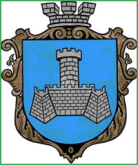 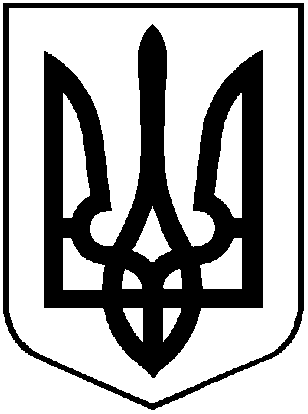 УКРАЇНАм. Хмільник   Вінницької областіР О З П О Р Я Д Ж Е Н Н ЯМІСЬКОГО ГОЛОВИВід «08» листопада 2021р.                                                                          №567-р Про встановлення режиму функціонування виконавчих органів Хмільницької міської ради в умовах адаптивного карантину.      Враховуючи вимоги ст. 30 Закону України «Про забезпечення санітарного та епідемічного благополуччя населення», постанови Кабінету Міністрів України від 09 грудня 2020 року № 1236 «Про встановлення карантину та запровадження обмежувальних протиепідемічних заходів з метою запобігання поширенню на території України гострої респіраторної хвороби COVID-19, спричиненої коронавірусом SARS-CoV-2» (з відповідними змінами), постанови Головного державного санітарного лікаря України від 09.05.2020 року № 16 «Про затвердження Тимчасових рекомендацій щодо організації протиепідемічних заходів при здійсненні дозволених видів діяльності, які передбачають приймання відвідувачів в офісних приміщеннях на період карантину у зв’язку з поширенням коронавірусної хвороби COVID-19», з метою збереження життя та здоров’я громадян Хмільницької міської територіальної громади, керуючись ст.ст. 42, 59 Закону України «Про місцеве самоврядування в Україні»:      1. Максимально обмежити індивідуальний прийом відвідувачів в виконавчих органах Хмільницької міської ради з 08.11.2021р. по 12.11.2021р., зосередивши надання послуг населенню через Центр надання адміністративних послуг у м. Хмільнику.      2. Особистий прийом громадян міським головою, та його заступниками здійснювати за умови попередньої реєстрації в Центрі надання адміністративних послуг у  м. Хмільнику,   працівники  якого несуть відповідальність щодо супроводу цих осіб, їх реєстрацію та забезпечення виконання цими особами встановлених вимог адаптивного карантину.       2.1 Для осіб, які відвідують Центр надання адміністративних послуг у м. Хмільнику, відділ ведення реєстру територіальної громади міської ради, вхід до приміщення здійснюється без перепустки  з 8:00 год. до 15:30 год.,   за умови дотримання вимог адаптивного карантину.      2.2 Вхід відвідувачів до адміністративної будівлі Хмільницької міської ради,  де розміщено  кабінети працівників виконавчих органів міської ради, як виняток, може здійснюватися в присутності працівника управління чи відділу міської ради,  до якого має намір пройти відвідувач.       2.3 Посадова особа виконавчих органів міської ради несе персональну відповідальність за супровід особи, яка відвідує приміщення міської ради.       3.  Керуючому справами виконкому Хмільницької міської ради Маташу С.П.:      3.1  Терміново розробити та подати на затвердження графік чергування працівників виконавчих органів Хмільницької міської ради в холі адміністративної будівлі Хмільницької міської ради.      3.2 Забезпечити інформування відвідувачів щодо порядку надання послуг населенню в виконавчих органах Хмільницької міської ради в умовах карантину, для чого розмістити інформацію попереджуючого змісту про дотримання відвідувачами вимог адаптивного карантину.3.3 Вжити заходів щодо суворого дотримання правил особистої гігієни, утримання службових приміщень, забезпечення граничної чисельності відвідувачів з розрахунку 1 особа на 4 м. кв. площі (без врахування чисельності працюючого персоналу), дотримання соціальної дистанції (не менш 1,5 метра), уникнення масового скупчення відвідувачів, дотримання маскового режиму.      3.4  Забезпечити в доступних місцях: (при вході) до приміщення та в самому приміщенні Хмільницької міської ради, в приміщенні ЦНАП у м. Хмільнику визначення спеціальних зон (місць) для розміщення дезінфікуючих засобів;      3.5.  Забезпечити проведення посиленого прибирання та провітрювання приміщень в робочий час.      3.6  Вивчити потребу та подати письмові пропозиції щодо забезпечення працівників виконавчих органів Хмільницької міської ради засобами індивідуального захисту та дезінфікуючими засобами.      4.  Контроль за виконанням цього розпорядження покласти на керуючого справами виконкому Хмільницької міської ради Маташа С.П.         Міський голова                                              Микола ЮРЧИШИН   С.П. Маташ   В.М. Загіка   А.В. Сташко   В.П. Коломійчук   О.Д. Прокопович   О.В. Тендерис